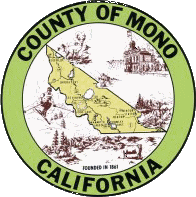 AGENDAJUVENILE JUSTICE COORDINATING COUNCILSTATE OF CALIFORNIAMEETING LOCATION: Teleconference Only – Physical Location Civic Center Dana RoomRegular Meeting Minutes July 21, 20213:00 p.m. – 4:00 p.m.Present: Karin Humiston, Adriana Niculescu, Jeremy Ibrahim, MLPD Officer Daniel Hansen, MCSO Deputy Stephanie Chavez, Susi Bains, Supervisor Bob Gardner.Absent:  Dave Anderson, Shana Stapp, Kathy Peterson, Benjamin Ryerson.	3:06 PM	Meeting called to OrderOpportunity for the Public to Address the Councila. No comments Minutes: June 23, 2021Review and approve the July 21, 2021, MinutesAction: Approve July 21, 2021 MinutesSupervisor Gardner moved; Ibrahim seconded 	Vote: 7 Yes; 0 No	Item approved as submitted Approve JJCC Bylaws  a.  Jeremy recommends removing “Acting Chair” under Article 3 - Officersb.  Follow up question to Robin Roberts – Would Behavioral Health be able to act as both Behavioral Health and the community drug and alcohol representative? Adriana believed they could however she would follow up with Robin for confirmation.  Adriana advised on August 12, 2021 that Robin approved this as Mono does not have an outpatient community SUD program.Action: Approve Juvenile Justice Coordinating Council Bylaws with amendments  Baines moved to approve the Bylaws with amendments and follow-ups; Gardner seconded Vote: 7 Yes; 0 No	Item approved with amendments 		4.	Chair Updates A. Karin discussed what the next steps and plans are for the subcommitteeB.  Jeremy recommends for next meeting discuss and/or appoint vice Chair and SecretaryAdjourned 3:21 P.M.